1.02.2020 г.«НЕДЕЛЯ ПОЖАРНОЙ БЕЗОПАСНОСТИ»Развлечение «Пожару. Net»  прошло в четырех возрастных группах.  Для детей был организован просмотр мультипликационного фильма «Пожарная безопасность в семье». После просмотра из предложенных предметов дети выбирали те, которые могут пригодиться в случае пожара. В игровой форме тушили пожар: заливали водой, закидывали снегом, накидывали очаг пожара одеялом, звонили в пожарно-спасательную службу. В группе старшего дошкольного возраста прошла викторина на знания противопожарной безопасности, победителем которой стала Люба Пономарева.В ходе мероприятия дети закрепили знания о правилах пожарной безопасности, запомнили номер пожарно-спасательной службы, а в конце мероприятия научились быстро и правильно эвакуироваться из музыкального зала.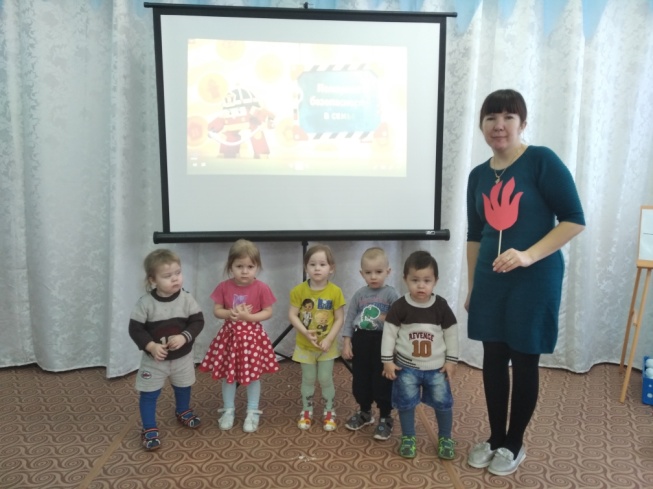 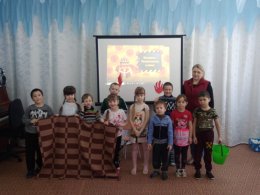 